COMPOSIZIONE DEL CONSIGLIO DÌ CLASSE.PARTE PRIMA PARTE SECONDAPARTE TERZARosolini, ___________________	  																Il coordinatore del CdC                                                                                                    ________________________Il Consiglio di classe_____________________	       _____________________	  ____________________        _____________________	       _____________________	  ____________________        _____________________	       _____________________	  ____________________        _____________________	       _____________________	  ____________________        ALLEGATI: 	SCHEDA VIAGGI 		SCHEDA CASI PARTICOLARI		SCHEDA SINTETICA PROGETTO ASL (a.s. in corso e/o del triennio) 		Progettualità CLIL 		Scheda UDARosolini, ___________________  	       								        Il coordinatore di classe 		___________________________Eventuali UDA / Moduli interdisciplinari		____________________________Rosolini, ___________________  	       								        Il coordinatore di classe 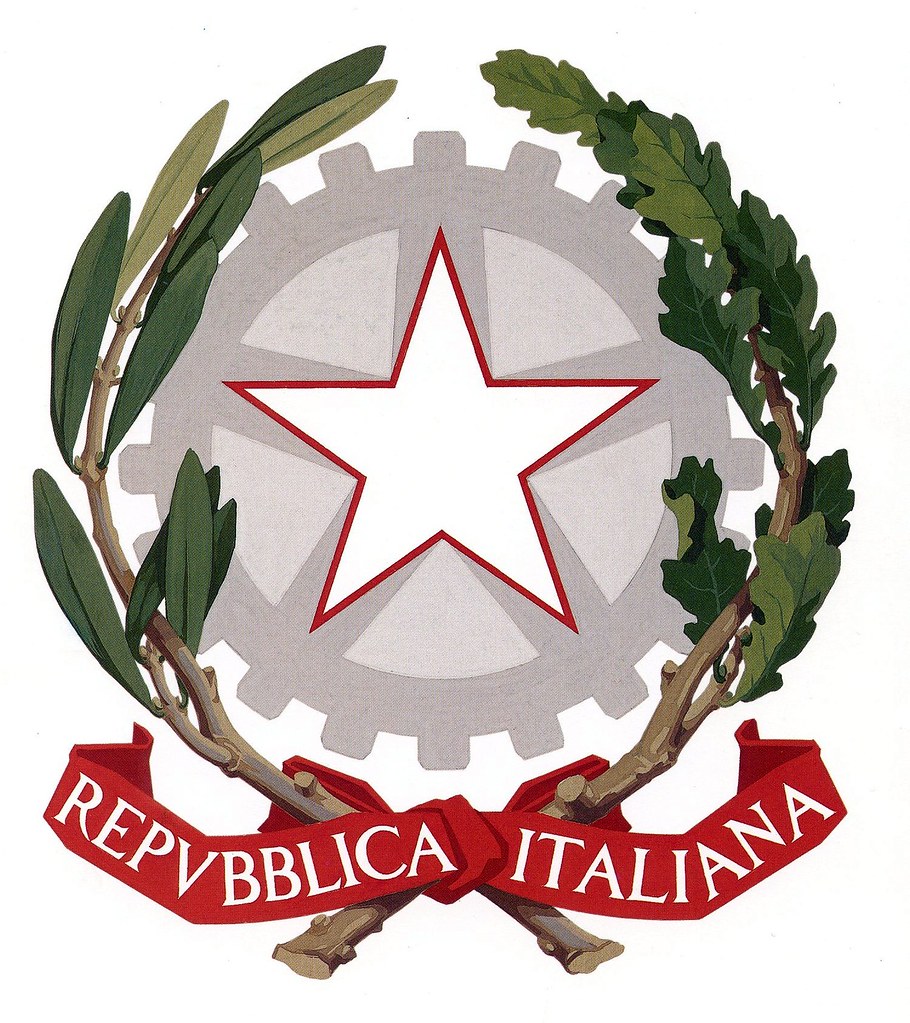 Istituto di Istruzione Secondaria Superiore“Archimede”Via Sipione, 147 – 96019 Rosolini (SR)Tel. 0931/502286 - Fax: 0931/850007Email: sris017003@istruzione.it - sris017003@pec.istruzione.itC.F. 83001030895 – Cod. Mecc. SRIS017003Codice Univoco Ufficio: UF5C1Ywww.istitutosuperiorearchimede.edu.itIstituto di Istruzione Secondaria Superiore“Archimede”Via Sipione, 147 – 96019 Rosolini (SR)Tel. 0931/502286 - Fax: 0931/850007Email: sris017003@istruzione.it - sris017003@pec.istruzione.itC.F. 83001030895 – Cod. Mecc. SRIS017003Codice Univoco Ufficio: UF5C1Ywww.istitutosuperiorearchimede.edu.itIstituto di Istruzione Secondaria Superiore“Archimede”Via Sipione, 147 – 96019 Rosolini (SR)Tel. 0931/502286 - Fax: 0931/850007Email: sris017003@istruzione.it - sris017003@pec.istruzione.itC.F. 83001030895 – Cod. Mecc. SRIS017003Codice Univoco Ufficio: UF5C1Ywww.istitutosuperiorearchimede.edu.itIstituto di Istruzione Secondaria Superiore“Archimede”Via Sipione, 147 – 96019 Rosolini (SR)Tel. 0931/502286 - Fax: 0931/850007Email: sris017003@istruzione.it - sris017003@pec.istruzione.itC.F. 83001030895 – Cod. Mecc. SRIS017003Codice Univoco Ufficio: UF5C1Ywww.istitutosuperiorearchimede.edu.itIstituto di Istruzione Secondaria Superiore“Archimede”Via Sipione, 147 – 96019 Rosolini (SR)Tel. 0931/502286 - Fax: 0931/850007Email: sris017003@istruzione.it - sris017003@pec.istruzione.itC.F. 83001030895 – Cod. Mecc. SRIS017003Codice Univoco Ufficio: UF5C1Ywww.istitutosuperiorearchimede.edu.itAnno scolastico2022/2023Anno scolastico2022/2023PROGRAMMAZIONE DEL CONSIGLIO DI CLASSETriennio PROGRAMMAZIONE DEL CONSIGLIO DI CLASSETriennio Classe Sez. Indirizzo Indirizzo TriennioPROGRAMMAZIONE DEL CONSIGLIO DI CLASSETriennio PROGRAMMAZIONE DEL CONSIGLIO DI CLASSETriennio LICEO________________ITIS___________________IPCT__________________LICEO________________ITIS___________________IPCT__________________TriennioCOORDINATOREDOCENTIDISCIPLINECOMPOSIZIONE DELLA CLASSECOMPOSIZIONE DELLA CLASSECOMPOSIZIONE DELLA CLASSECOMPOSIZIONE DELLA CLASSECOMPOSIZIONE DELLA CLASSECOMPOSIZIONE DELLA CLASSEStudenti iscrittin.  di cui ripetentin. da altre sezionin. di cui femminen.  di cui promossi a giugnon. da altri indirizzin. di cui maschin.di cui diversamente abilin.da altri istitutin.LIVELLO COMPORTAMENTALE (eventualmente in %)LIVELLO COMPORTAMENTALE (eventualmente in %)LIVELLO COMPORTAMENTALE (eventualmente in %)LIVELLO COMPORTAMENTALE (eventualmente in %)LIVELLO COMPORTAMENTALE (eventualmente in %)LIVELLO COMPORTAMENTALE (eventualmente in %)LIVELLO COMPORTAMENTALE (eventualmente in %)LIVELLO COMPORTAMENTALE (eventualmente in %)DisciplinatoAttentoPartecipeMotivato IndisciplinatoDistrattoPassivoDemotivato Eventuali altre osservazioni sul comportamento e la frequenzaEventuali altre osservazioni sul comportamento e la frequenzaEventuali altre osservazioni sul comportamento e la frequenzaEventuali altre osservazioni sul comportamento e la frequenzaEventuali altre osservazioni sul comportamento e la frequenzaEventuali altre osservazioni sul comportamento e la frequenzaEventuali altre osservazioni sul comportamento e la frequenzaEventuali altre osservazioni sul comportamento e la frequenzaRAPPORTI INTERPERSONALI (eventualmente in %)RAPPORTI INTERPERSONALI (eventualmente in %)RAPPORTI INTERPERSONALI (eventualmente in %)RAPPORTI INTERPERSONALI (eventualmente in %)RAPPORTI INTERPERSONALI (eventualmente in %)RAPPORTI INTERPERSONALI (eventualmente in %)RAPPORTI INTERPERSONALI (eventualmente in %)Disponibilità alla collaborazioneAltaBuonaSufficienteMediocreInsufficienteScarsaOsservazione delle regoleAltaBuonaSufficienteMediocreInsufficienteScarsaDisponibilità alla discussioneAltaBuonaSufficienteMediocreInsufficienteScarsaDisponibilità al dialogoAltaBuonaSufficienteMediocreInsufficienteScarsaEventuali altre osservazioni sul clima relazionale (Disponibilità alla collaborazione, osservanza delle regole, disponibilità alla discussione, disponibilità ad un rapporto equilibrato)Eventuali altre osservazioni sul clima relazionale (Disponibilità alla collaborazione, osservanza delle regole, disponibilità alla discussione, disponibilità ad un rapporto equilibrato)Eventuali altre osservazioni sul clima relazionale (Disponibilità alla collaborazione, osservanza delle regole, disponibilità alla discussione, disponibilità ad un rapporto equilibrato)Eventuali altre osservazioni sul clima relazionale (Disponibilità alla collaborazione, osservanza delle regole, disponibilità alla discussione, disponibilità ad un rapporto equilibrato)Eventuali altre osservazioni sul clima relazionale (Disponibilità alla collaborazione, osservanza delle regole, disponibilità alla discussione, disponibilità ad un rapporto equilibrato)Eventuali altre osservazioni sul clima relazionale (Disponibilità alla collaborazione, osservanza delle regole, disponibilità alla discussione, disponibilità ad un rapporto equilibrato)Eventuali altre osservazioni sul clima relazionale (Disponibilità alla collaborazione, osservanza delle regole, disponibilità alla discussione, disponibilità ad un rapporto equilibrato)IMPEGNO (eventualmente in %)IMPEGNO (eventualmente in %)IMPEGNO (eventualmente in %)IMPEGNO (eventualmente in %)IMPEGNO (eventualmente in %)IMPEGNO (eventualmente in %)NotevoleSoddisfacente AccettabileDiscontinuoDeboleNulloEventuali altre osservazioni sull’impegno in classe e a casaEventuali altre osservazioni sull’impegno in classe e a casaEventuali altre osservazioni sull’impegno in classe e a casaEventuali altre osservazioni sull’impegno in classe e a casaEventuali altre osservazioni sull’impegno in classe e a casaEventuali altre osservazioni sull’impegno in classe e a casaPARTECIPAZIONE AL DIALOGO EDUCATIVO (eventualmente in %)PARTECIPAZIONE AL DIALOGO EDUCATIVO (eventualmente in %)PARTECIPAZIONE AL DIALOGO EDUCATIVO (eventualmente in %)PARTECIPAZIONE AL DIALOGO EDUCATIVO (eventualmente in %)PARTECIPAZIONE AL DIALOGO EDUCATIVO (eventualmente in %)PARTECIPAZIONE AL DIALOGO EDUCATIVO (eventualmente in %)PARTECIPAZIONE AL DIALOGO EDUCATIVO (eventualmente in %)PARTECIPAZIONE AL DIALOGO EDUCATIVO (eventualmente in %)CostruttivoAttivoRecettivoContinuoDiscontinuoDispersivoOpportunisticoDi disturboEventuali osservazioni sull’interesse, la partecipazione alle attivitàEventuali osservazioni sull’interesse, la partecipazione alle attivitàEventuali osservazioni sull’interesse, la partecipazione alle attivitàEventuali osservazioni sull’interesse, la partecipazione alle attivitàEventuali osservazioni sull’interesse, la partecipazione alle attivitàEventuali osservazioni sull’interesse, la partecipazione alle attivitàEventuali osservazioni sull’interesse, la partecipazione alle attivitàEventuali osservazioni sull’interesse, la partecipazione alle attivitàOBIETTIVI EDUCATIVO - DIDATTICI TRASVERSALI - indicare classe 3a  4a  5aOBIETTIVI EDUCATIVO - DIDATTICI TRASVERSALI - indicare classe 3a  4a  5aOBIETTIVI EDUCATIVO - DIDATTICI TRASVERSALI - indicare classe 3a  4a  5aOBIETTIVI EDUCATIVO - DIDATTICI TRASVERSALI - indicare classe 3a  4a  5aOBIETTIVI EDUCATIVO - DIDATTICI TRASVERSALI - indicare classe 3a  4a  5aStabilita l’acquisizione delle competenze di cittadinanza al termine del biennio dell’obbligo, sono individuati i seguenti obiettivi comuni che l’alunno deve consolidare nel corso del triennio.3a4a4a5aCostruzione di una positiva interazione con gli altri e con la realtà sociale e naturaleConoscere e condividere le regole della convivenza civile e dell’Istituto.Assumere un comportamento responsabile e corretto nei confronti di tutte le componenti scolastiche.Assumere un atteggiamento di disponibilità e rispetto nei confronti delle persone e delle cose, anche all’esterno della scuola.Sviluppare la capacità di partecipazione attiva e collaborativa. Considerare l'impegno individuale un valore e una premessa dell'apprendimento, oltre che un contributo al lavoro di gruppoCostruzione del séUtilizzare e potenziare un metodo di studio proficuo ed efficace, imparando ad organizzare autonomamente il proprio lavoro.Documentare il proprio lavoro con puntualità, completezza, pertinenza e correttezza.Individuare le proprie attitudini e sapersi orientare nelle scelte future.Conoscere, comprendere ed applicare i fondamenti disciplinariEsprimersi in maniera corretta, chiara, articolata e fluida, operando opportune scelte lessicali, anche con l’uso dei linguaggi specifici. Operare autonomamente nell’applicazione, nella correlazione dei dati e degli argomenti di una stessa disciplina e di discipline diverse, nonché nella risoluzione dei problemi.Acquisire capacità ed autonomia d’analisi, sintesi, organizzazione di contenuti ed elaborazione personale.Sviluppare e potenziare il proprio senso critico.OBIETTIVI MINIMIOBIETTIVI MINIMIOBIETTIVI MINIMIOBIETTIVI MINIMIOBIETTIVI MINIMIOBIETTIVI MINIMIOBIETTIVI MINIMIOBIETTIVI MINIMIIn particolare il Consiglio di Classe stabilisce i seguenti obiettivi educativi minimi di scolarizzazione:In particolare il Consiglio di Classe stabilisce i seguenti obiettivi educativi minimi di scolarizzazione:In particolare il Consiglio di Classe stabilisce i seguenti obiettivi educativi minimi di scolarizzazione:In particolare il Consiglio di Classe stabilisce i seguenti obiettivi educativi minimi di scolarizzazione:In particolare il Consiglio di Classe stabilisce i seguenti obiettivi educativi minimi di scolarizzazione:In particolare il Consiglio di Classe stabilisce i seguenti obiettivi educativi minimi di scolarizzazione:In particolare il Consiglio di Classe stabilisce i seguenti obiettivi educativi minimi di scolarizzazione:In particolare il Consiglio di Classe stabilisce i seguenti obiettivi educativi minimi di scolarizzazione:Rispetto delle regoleCorrettezza nella relazione educativa e didatticaContinuità nella frequenzaAutocontrolloLIVELLO COGNITIVOLIVELLO COGNITIVOLIVELLO COGNITIVOLIVELLO COGNITIVOLIVELLO COGNITIVOLIVELLO COGNITIVOLIVELLO COGNITIVOLIVELLO COGNITIVOLIVELLO COGNITIVOLIVELLO COGNITIVOAlto Medio altoMedio Medio bassoBasso Rilevato attraversoRilevato attraversoProve di ingresso    Prove di ingresso    Prove di ingresso    ValutazioniValutazioniValutazioniOBIETTIVI COGNITIVO FORMATIVI DISCIPLINARIPer gli obiettivi disciplinari specifici si rimanda alle programmazioni dei Dipartimenti e/o ai piani di lavoro dei singoli docentiSCELTA DEI CONTENUTIAd eventuale integrazione dei contenuti presentati nelle suddette programmazioni si propone      n.                                                                PIANO EDUCATIVO PERSONALIZZATOSono previsti n _____ di PEP (Si acclude in allegato)MODALITÀ DI RECUPERO, SOSTEGNO, POTENZIAMENTO, APPROFONDIMENTOMODALITÀ DI RECUPERO, SOSTEGNO, POTENZIAMENTO, APPROFONDIMENTOIn itinere secondo le modalità stabilite nelle programmazioni individualiIn orario pomeridiano secondo le modalità stabilite dal Collegio dei DocentiATTIVITÀ INTEGRATIVE ED AGGIUNTIVE (UDA,Spettacoli teatrali, cinematografici e musicali; conferenze; attività e manifestazioni sportive; progetti scolastici [es. Ed. alla legalità, Ed. all’ambiente, Ed.alla lettura…], attività di orientamento; stage; scambi culturali, uscite didattiche, visite aziendali, ecc. )ATTIVITÀ INTEGRATIVE ED AGGIUNTIVE (UDA,Spettacoli teatrali, cinematografici e musicali; conferenze; attività e manifestazioni sportive; progetti scolastici [es. Ed. alla legalità, Ed. all’ambiente, Ed.alla lettura…], attività di orientamento; stage; scambi culturali, uscite didattiche, visite aziendali, ecc. )AttivitàReferenten.METODOLOGIE, MEZZI, SPAZI, STRUMENTI E TIPOLOGIA DI VERIFICHEPer gli indicatori e descrittori relativi si rimanda alle programmazioni dei Dipartimenti e/o ai piani di lavoro dei singoli docenti. CRITERI DI VALUTAZIONECRITERI DI VALUTAZIONECRITERI DI VALUTAZIONECRITERI DI VALUTAZIONECRITERI DI VALUTAZIONECRITERI DI VALUTAZIONECRITERI DI VALUTAZIONECRITERI DI VALUTAZIONEPer gli indicatori relativi alla valutazione del profitto e della condotta e per la loro descrizione analitica si rimanda al PTOF dell'Istituto (Il sistema di valutazione),al Regolamento di Istituto, alle griglie elaborate dai Dipartimenti. Per le classi quinte è possibile fare riferimento alle griglie di valutazione adottate per le prove di simulazione degli esami di Stato. Per gli indicatori relativi alla valutazione del profitto e della condotta e per la loro descrizione analitica si rimanda al PTOF dell'Istituto (Il sistema di valutazione),al Regolamento di Istituto, alle griglie elaborate dai Dipartimenti. Per le classi quinte è possibile fare riferimento alle griglie di valutazione adottate per le prove di simulazione degli esami di Stato. Per gli indicatori relativi alla valutazione del profitto e della condotta e per la loro descrizione analitica si rimanda al PTOF dell'Istituto (Il sistema di valutazione),al Regolamento di Istituto, alle griglie elaborate dai Dipartimenti. Per le classi quinte è possibile fare riferimento alle griglie di valutazione adottate per le prove di simulazione degli esami di Stato. Per gli indicatori relativi alla valutazione del profitto e della condotta e per la loro descrizione analitica si rimanda al PTOF dell'Istituto (Il sistema di valutazione),al Regolamento di Istituto, alle griglie elaborate dai Dipartimenti. Per le classi quinte è possibile fare riferimento alle griglie di valutazione adottate per le prove di simulazione degli esami di Stato. Per gli indicatori relativi alla valutazione del profitto e della condotta e per la loro descrizione analitica si rimanda al PTOF dell'Istituto (Il sistema di valutazione),al Regolamento di Istituto, alle griglie elaborate dai Dipartimenti. Per le classi quinte è possibile fare riferimento alle griglie di valutazione adottate per le prove di simulazione degli esami di Stato. Per gli indicatori relativi alla valutazione del profitto e della condotta e per la loro descrizione analitica si rimanda al PTOF dell'Istituto (Il sistema di valutazione),al Regolamento di Istituto, alle griglie elaborate dai Dipartimenti. Per le classi quinte è possibile fare riferimento alle griglie di valutazione adottate per le prove di simulazione degli esami di Stato. Per gli indicatori relativi alla valutazione del profitto e della condotta e per la loro descrizione analitica si rimanda al PTOF dell'Istituto (Il sistema di valutazione),al Regolamento di Istituto, alle griglie elaborate dai Dipartimenti. Per le classi quinte è possibile fare riferimento alle griglie di valutazione adottate per le prove di simulazione degli esami di Stato. Per gli indicatori relativi alla valutazione del profitto e della condotta e per la loro descrizione analitica si rimanda al PTOF dell'Istituto (Il sistema di valutazione),al Regolamento di Istituto, alle griglie elaborate dai Dipartimenti. Per le classi quinte è possibile fare riferimento alle griglie di valutazione adottate per le prove di simulazione degli esami di Stato. Nullo1-2Scarso3Insufficiente4Mediocre5Sufficiente6Discreto 7Buono8Ottimo/Eccellente9-10CONDOTTACONDOTTANon ammissione5Non ammissione5Accettabile6Discreta7Buona8Ottima/Esemplare9-105. PROVE INVALSI (classi quinte)  D.Lgs 62/2017 – Art. 13 – ca 2 B)- partecipazione, durante l’ultimo anno di corso, alle prove predisposte dall’INVALSI, volte a verifi care i livelli di apprendimento conseguiti nelle discipline oggetto di rilevazione di cui all’articolo 19 del DLgs citato.Art. 19 D.Lgs 62/2017. Prove scritte a carattere nazionale predisposte dall’INVALSI 1. Le studentesse e gli studenti iscritti all’ultimo anno di scuola secondaria di secondo grado sostengono prove a carattere nazionale, computer based , predisposte dall’INVALSI, volte a verificare i livelli di apprendimento conseguiti in italiano, matematica e inglese, ferme restando le rilevazioni già effettuate nella classe seconda, di cui all’articolo 6, comma 3, del decreto del Presidente della Repubblica 28 marzo 2013 n. 80. Per le studentesse e gli studenti risultati assenti per gravi motivi documentati, valutati dal consiglio di classe, è prevista una sessione suppletiva per l’espletamento delle prove. 2. Per la prova di inglese, l’INVALSI accerta i livelli di apprendimento attraverso prove di posizionamento sulle abilità di comprensione e uso della lingua, coerenti con il Quadro comune di riferimento europeo per le lingue, eventualmente in convenzione con gli enti certificatori, senza nuovi o maggiori oneri per la finanza pubblica. 3. Le azioni relative allo svolgimento delle rilevazioni nazionali costituiscono per le istituzioni scolastiche attività ordinarie d’istituto.SCHEDA VISITE E VIAGGI D’ISTRUZIONEClasse Sez.Indirizzo Allegato 1 al MOD. CLAS2SCHEDA VISITE E VIAGGI D’ISTRUZIONEAllegato 1 al MOD. CLAS2COORDINATORECOORDINATORECOORDINATOREPROPOSTE DI USCITE BREVI, VISITE E VIAGGI DI ISTRUZIONEPROPOSTE DI USCITE BREVI, VISITE E VIAGGI DI ISTRUZIONEPROPOSTE DI USCITE BREVI, VISITE E VIAGGI DI ISTRUZIONEPROPOSTE DI USCITE BREVI, VISITE E VIAGGI DI ISTRUZIONEPROPOSTE DI USCITE BREVI, VISITE E VIAGGI DI ISTRUZIONEPROPOSTE DI USCITE BREVI, VISITE E VIAGGI DI ISTRUZIONEPer predisporre il piano globale delle visite, delle uscite e dei viaggi, I C.d.C. devono consegnare la scheda unitamente alla Programmazione di classePer predisporre il piano globale delle visite, delle uscite e dei viaggi, I C.d.C. devono consegnare la scheda unitamente alla Programmazione di classePer predisporre il piano globale delle visite, delle uscite e dei viaggi, I C.d.C. devono consegnare la scheda unitamente alla Programmazione di classePer predisporre il piano globale delle visite, delle uscite e dei viaggi, I C.d.C. devono consegnare la scheda unitamente alla Programmazione di classePer predisporre il piano globale delle visite, delle uscite e dei viaggi, I C.d.C. devono consegnare la scheda unitamente alla Programmazione di classePer predisporre il piano globale delle visite, delle uscite e dei viaggi, I C.d.C. devono consegnare la scheda unitamente alla Programmazione di classeAttivitàFinalità didattico – culturalilDurataPeriodoTrasportoReferente1.2.3.4.5.6.7-8.9.10.SCHEDA CASI PARTICOLARIClasse Sez.Indirizzo Allegato 2 SCHEDA CASI PARTICOLARIAllegato 2 COORDINATORECASI PARTICOLARICASI PARTICOLARICASI PARTICOLARIIn caso di compilazione la scheda, ai sensi del D.Lgs. 196/2003, sotto la responsabilità del coordinatore di classe, deve essere consegnata esclusivamente al Dirigente Scolastico. In caso di compilazione la scheda, ai sensi del D.Lgs. 196/2003, sotto la responsabilità del coordinatore di classe, deve essere consegnata esclusivamente al Dirigente Scolastico. In caso di compilazione la scheda, ai sensi del D.Lgs. 196/2003, sotto la responsabilità del coordinatore di classe, deve essere consegnata esclusivamente al Dirigente Scolastico. Cognome e nomeMotivazioniAzioni operative per l’inclusioneATTIVITA' SVOLTADOCENTE / DISCIPLINADATA E TEMPO IMPIEGATOMATERIALE PRODOTTOEVENTUALI OSSERVAZIONICOMPETENZEDICITTADINANZA